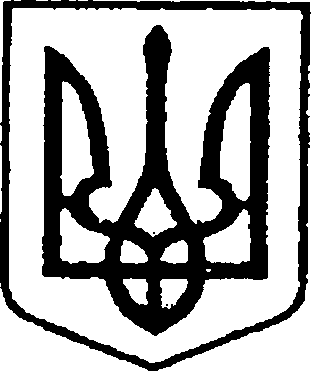 УКРАЇНАЧЕРНІГІВСЬКА ОБЛАСТЬН І Ж И Н С Ь К А    М І С Ь К А    Р А Д АВ И К О Н А В Ч И Й    К О М І Т Е ТР І Ш Е Н Н Явід 03 лютого 2020 року	       м. Ніжин	                                        №27    Про відзначення Подякамивиконавчого комітетуНіжинської міської радиВідповідно до  статей 40, 42, 59 Закону України «Про місцеве самоврядування в Україні», рішення Ніжинської міської ради Чернігівської області VII скликання від 03 травня 2017 року № 27-23/2017                                    «Про затвердження Положень про Почесну грамоту, Грамоту та Подяку виконавчого комітету Ніжинської міської ради», Регламенту виконавчого комітету Ніжинської міської ради Чернігівської області VІІ скликання, затвердженого рішенням виконавчого комітету Ніжинської міської ради Чернігівської області VІІ скликання від 11.08.2016 р. №220, виконавчий комітет Ніжинської міської ради вирішив: 1.Оголосити Подяку виконавчого комітету Ніжинської міської ради           за зразкове виконання заходів цивільного захисту в 2019 році та особистий внесок у підвищення готовності до дій по запобіганню та ліквідації наслідків надзвичайних ситуацій:1.1.Ковальову Віктору Олександровичу – начальнику відділу з питань цивільного захисту ДП НВК «Прогрес»;1.2.Залозному Олександру Миколайовичу – старшому прапорщику, командиру відділення 16 ДПРЧ 4 ДПРЗ управління ДСНС України                            у Чернігівській області;1.3.Кропиві Олегу Петровичу – старшому прапорщику, командиру відділення – водію 16 ДПРЧ 4 ДПРЗ управління ДСНС України у Чернігівській області;1.4.Лабузькому Петру Михайловичу – директору КП «Ніжинське управління водопровідно-каналізаційного господарства»;1.5.Бугерчуку Анатолію Володимировичу – головному інженеру Ніжинського РЕМ АТ «Чернігівобленерго»;1.6.Карпунцову Віталію Михайловичу – головному інженеру ТОВ «НіжинХліб»;1.7.Миргородському Миколі Григоровичу – інженеру з охорони праці КНП «Ніжинський міський центр первинної медико-санітарної допомоги»;1.8.Павлюченку Володимиру Дмитровичу – директору                                  КП «Комунальний ринок»;1.9.Коробці Івану Миколайовичу – командиру Спеціального авіаційного Оперативно-рятувальної служби цивільного захисту ДСНС України, депутату Ніжинської міської ради;1.10.Костирку Олександру Михайловичу – генеральному директору КНП «Ніжинська центральна міська лікарня ім. М. Галицького»;1.11.Крапив’янському Станіславу Миколайовичу – начальнику управління освіти Ніжинської міської ради.2.Відділу юридично-кадрового забезпечення апарату виконавчого комітету Ніжинської міської ради (Лезі В. О.) забезпечити оприлюднення цього рішення протягом п’яти робочих днів з дати його прийняття на офіційному сайті Ніжинської міської ради.3.Відділу бухгалтерського обліку апарату виконавчого комітету Ніжинської міської ради (Єфіменко Н.Є.)  забезпечити виконання цього рішення у частині видачі бланків Подяк та рамок.4.Контроль за виконанням цього рішення залишаю за собою.Міський голова 						                              А. В. ЛінникПояснювальна запискадо проекту рішення «Про відзначення Подякамивиконавчого комітету Ніжинської міської ради»Відповідно до ст. 40 Закону України «Про місцеве самоврядування                в Україні», рішення Ніжинської міської ради Чернігівської області «Про внесення змін до рішення Ніжинської міської ради  від 03 травня 2017 року №27-23/2017 «Про затвердження Положень про Почесну грамоту, Грамоту та Подяку виконавчого комітету Ніжинської міської ради» від 02.02.2018р.     №18-35/2018, клопотання начальника відділу з питань надзвичайних ситуацій, цивільного захисту населення та оборонної та мобілізаційної роботи виконавчого комітету Ніжинської міської ради Чернишова Г.Г. пропонуються кандидатури до відзначення Подяками виконавчого комітету Ніжинської міської ради  за зразкове виконання заходів цивільного захисту в 2019 році       та особистий внесок у підвищення готовності до дій по запобіганню та ліквідації наслідків надзвичайних ситуацій. Проект рішення «Про відзначення Подяками виконавчого комітету Ніжинської міської ради» складається                 з чотирьох розділів.Відділ юридично-кадрового забезпечення апарату виконавчого комітету Ніжинської міської ради, відповідно до Закону України «Про доступ до публічної інформації», забезпечує опублікування цього рішення протягом п’яти робочих днів з дати його підписання шляхом оприлюднення                                    на офіційному сайті Ніжинської міської ради.Доповідати проект рішення на засіданні буде начальник сектора з питань кадрової політики відділу юридично-кадрового забезпечення апарату виконавчого комітету Ніжинської міської ради Чепуль Ольга Віталіївна.Начальник відділу юридично-кадровогозабезпечення апарату виконавчогокомітету Ніжинської міської ради                                                          В. О. Лега